THE ELECTRICAL SYSTEM OPERATOR SHALL ARRANGE FOR THE FOLLOWING SWITCHING AND SAFETY EARTHING OPERATIONS:AREA IN WHICH PERMITS MAY BE ISSUED:Authorised Officer (Mains) or Authorised Traction Operator in charge of this WHVINote: The form PR D 78501 FM 02 Portable Rail Connection/Earthing Schedule is to be attached to the field copy of the 
WHVI at all times whilst the WHVI is in force.OTHER ELECTRICAL NETWORK OPERATOR'S OPERATING AGREEMENTS RECEIVED FOR THIS WHVI:THE FOLLOWING ELECTRICAL PERMITS TO WORK AND/OR OPERATING AGREEMENTS HAVE BEEN ISSUED ON THIS WHVI: 
The Permit and/or Operating Agreement No's shall be advised to the Electrical System Operator after the Permit and/or Operating Agreement have been issued.When advised that all electrical permits to work / operating agreements issued on this WHVI have been cancelled and all working earths listed on the form PR D 78501 FM 02 Portable Rail Connection / Earthing Schedule have been removed, this WHVI may be cancelled and the back page emailed to EOCOperator@transport.nsw.gov.au.WHVI CANCELLED BY:Refer to PR D 78202 Working High Voltage Instruction for detailed instruction on how to use and complete this form.EQUIPMENT TO BE ISOLATED (Including other Electrical Network Operator's services):EQUIPMENT TO BE ISOLATED (Including other Electrical Network Operator's services):SPECIAL INSTRUCTIONSAll other exposed electrical equipment shall be considered as live and appropriate clearances maintained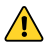 All other exposed electrical equipment shall be considered as live and appropriate clearances maintainedCIRCUIT  BREAKER  /  SWITCH  /  LINKLOCATIONACTIONSTAFF ARRANGEMENTSSTAFF ARRANGEMENTSSTAFF ARRANGEMENTSSTAFF ARRANGEMENTSISSUED BYDate/        //        /Issuing OfficerCHECKED BYDate/        //        /ESO OfficerAPPROVED BYDate/        //        /Authorised Officer (Mains)CLEARANCE FOR TESTING PURPOSES BY:CLEARANCE FOR TESTING PURPOSES BY:CLEARANCE FOR TESTING PURPOSES BY:CLEARANCE FOR TESTING PURPOSES BY:FOR DISTRICTFOR DISTRICTTime::Date:/        /HELD BY Authorised Officer (Mains)1)CLEARANCE FOR RESTORATION BY:CLEARANCE FOR RESTORATION BY:CLEARANCE FOR RESTORATION BY:CLEARANCE FOR RESTORATION BY:HELD BY Authorised Officer (Mains)2)HELD BY Authorised Officer (Mains)3)Time::Date:/        /HELD BY Authorised Officer (Mains)4)NAMENAMESIGNEDTIMEDATE1):/      /2):/      /3):/      /4):/      /OPERATING AGREEMENT NO.NETWORK OPERATORSERVICECANCELLED BYTIMEDATE:/      /:/      /PERMIT / OPERATING AGREEMENT NO.ISSUED TOISSUED BYCANCELLED BYTIMEDATE:/      /:/      /:/      /:/      /:/      /:/      /:/      /:/      /:/      /:/      /:/      /:/      /:/      /:/      /:/      /:/      /:/      /:/      /:/      /:/      /:/      /NAMESIGNEDTIMEDATE:/     /Authorised Person (Mains) in charge of this WHVI